Consumer Perception Survey: MHSIPMay 2015 AdministrationAdults and SeniorsJonathan Rich, Ph.D.December 28, 2015The Mental Health Statistical Improvement Program (MHSIP) was offered to all clients attending mental health services at a County or contract adult program during the week of May 11-15, 2015.  There were 998 records returned. Records were discarded if program was missing, if the program was part of Children and Youth Behavioral Health, or if the age was less than 18 or over 120.  This left 796 cases.ResultsSample description:N:	796Gender (n = 768):	F 53.4%, M 45.8%, O 0.8%Age (n = 796):	Mean: 40 years, s = 12.6, range = 18 to 80.Form Language (n = 796):	English, 91.1% Spanish, 7.3%, Vietnamese, 1.6%County/ Contract (n = 796):	County 53.8% vs. Contract 46.2% Figure . Division (n = 796)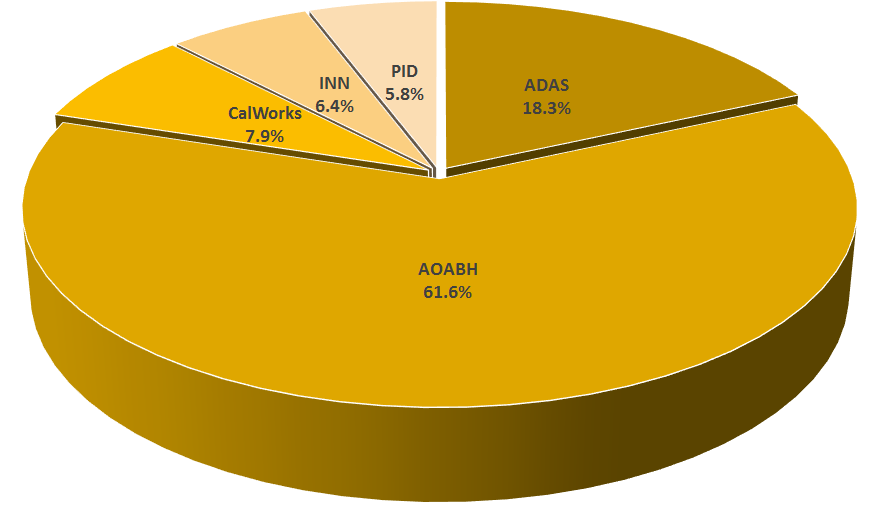 Figure . Race/Ethnicity (n = 762)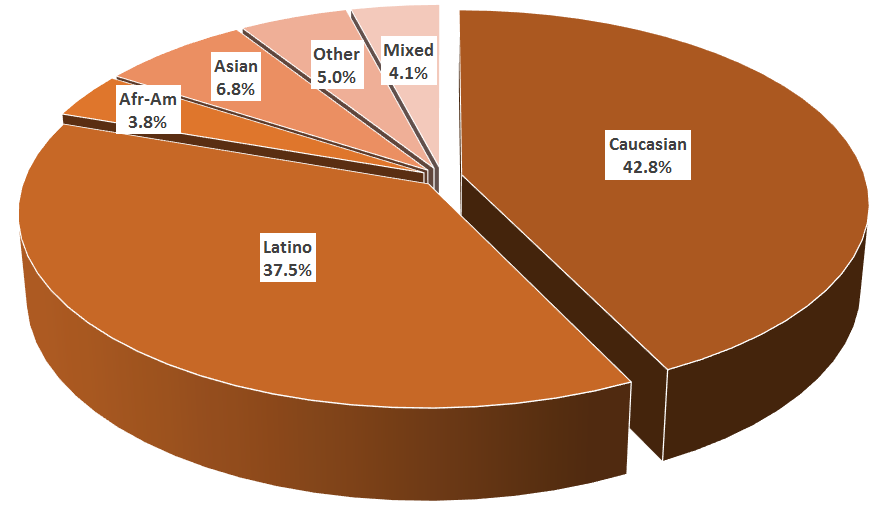 MHSIP Scale Scores:Consistent with past results, responses to service satisfaction items average between “Agree” (4) and “Strongly Agree” (5).  Response to items that reflect personal functioning are lower, just below the “Agree” level.  More than 90% of responses endorsed service satisfaction items; about three fourths of responses endorsed personal functioning items.Figure . Mean Scores: MHSIP Service Satisfaction(Scale is 1-"strongly disagree" to 5-"strongly agree")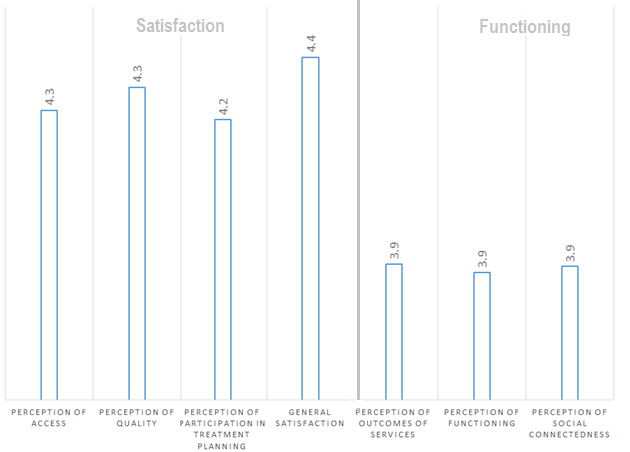 Figure . Percent with scores at or above 3.5, "Agree" and "Strongly Agree"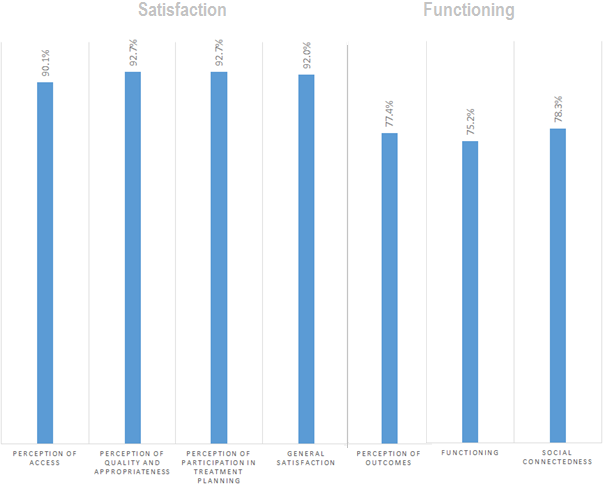 Factors affecting MHSIP scoresThe MHSIP mean scores did not differ significantly by race/ethnicity (see Figure 5), whether a program was County vs. contract, or by length of time in the program.  Figure . MHSIP scores by race/ethnicity 
(Note: Race/ethnicity differences are non-significant on all scales, p > .01)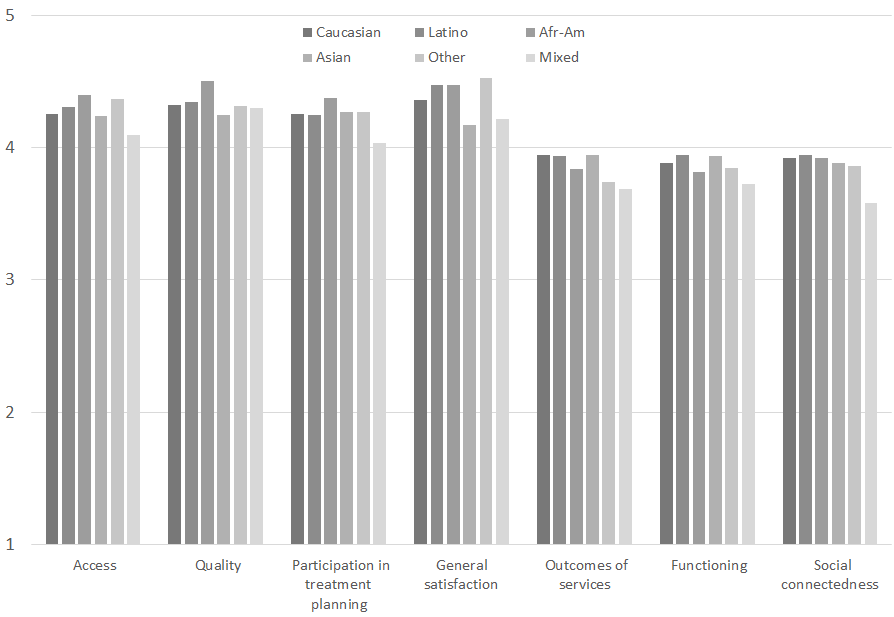 MHSIP scores differed by form language on only one scale, Perception of Quality.  Consumers who responded to the Spanish-language survey rated the program as higher quality than consumers who took the English- or Vietnamese-language survey (Figure 6).Figure . MHSIP scores by form language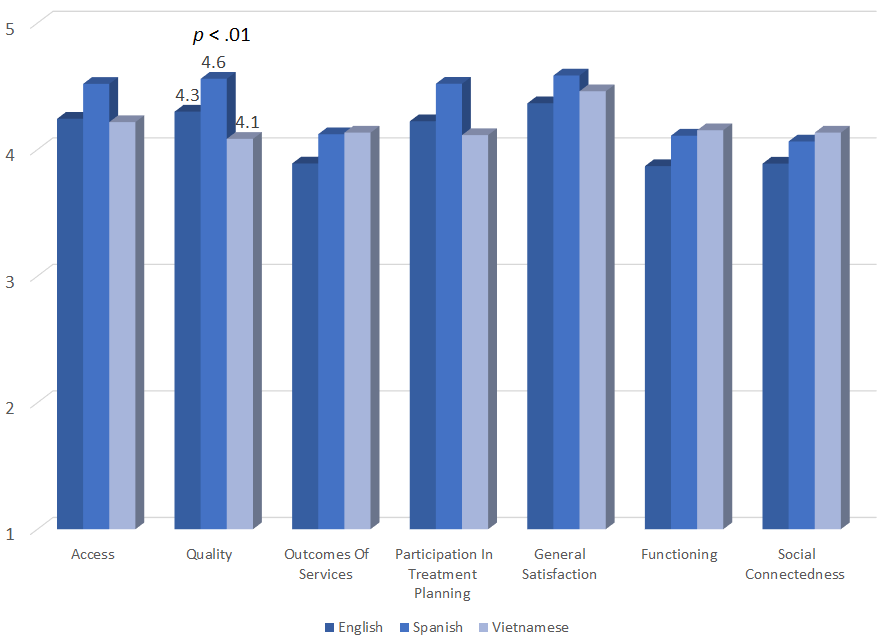 As seen in Figure 7, women’s satisfaction ratings were slightly higher than men’s.  Figure . MHSIP differences by gender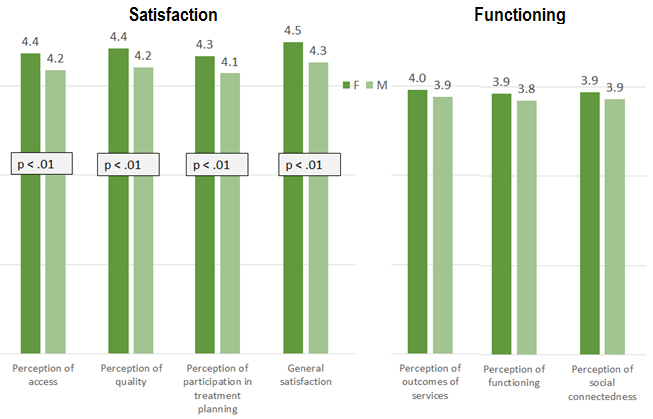 As reflected by Figure 8, all MHSIP scales differed by division.  Consumers in the CalWorks and Prevention & Intervention programs tended to give the highest satisfaction ratings.  Consumers in Substance Use Disorder programs tending to rate their own functioning highest.Figure . MHSIP differences by division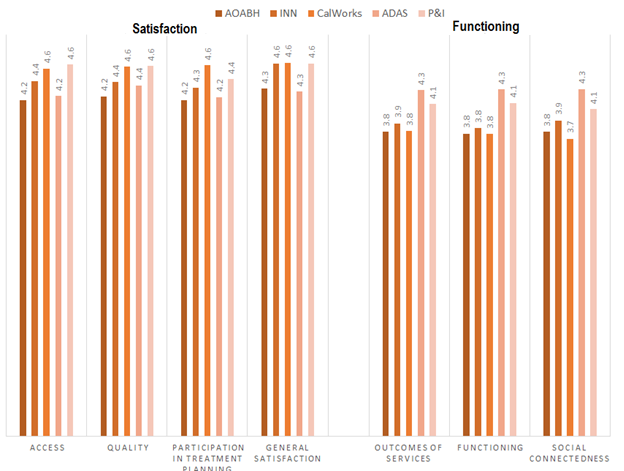 There was a significant negative correlation with age for the Functioning and Social Connectedness scales (r = -.14 and -.11, respectively). As seen in Figure 9, self-ratings of personal functioning and social connectedness tend to drop after about age 35.Figure . Perception of Functioning and Social Connectedness by age group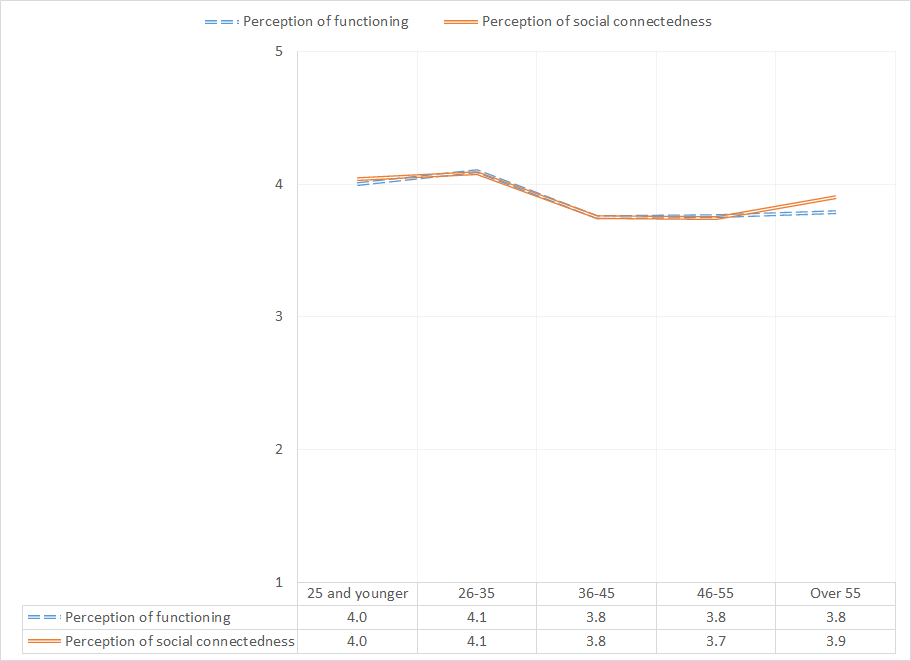 Table . MHSIP results by programSatisfaction with ServicesSatisfaction with ServicesSatisfaction with ServicesSatisfaction with ServicesFunctioningFunctioningFunctioningProgram Access Quality ParticipationGeneral Outcomes  Functioning SocialNADAS  Perinatal, Santa Ana4.74.64.54.34.64.74.73ADAS Aliso Viejo Drug Court4.34.44.34.24.54.64.411ADAS AOD Aliso Viejo4.04.03.84.34.43.94.03ADAS AOD Anaheim Clinic4.14.34.14.54.24.23.817ADAS AOD Westminster4.24.34.34.14.24.04.28ADAS AOD, Santa Ana3.63.73.53.73.73.73.63ADAS Perinatal, Aliso Viejo4.64.64.64.74.44.64.513ADAS Perinatal, Anaheim4.14.24.04.34.24.24.411ADAS Perinatal, Westminster4.34.44.34.54.14.24.218Anaheim N. DUI Cout4.54.34.14.34.44.34.58AOABH AB1094.64.53.94.84.64.44.15AOABH Aliso Viejo Clinic4.24.24.14.43.83.84.020AOABH Costa Mesa PACT4.24.44.34.34.14.04.035AOABH Fullerton PACT - I3.44.03.84.03.22.82.93AOABH Fullerton PACT - II4.74.74.64.84.34.13.97AOABH PACT TAY5.05.05.05.05.05.05.01AOABH PACT TSR4.64.54.64.53.73.83.810AOABH Santa Ana4.04.24.04.33.43.43.541AOABH Santa Ana  Pac Asian3.83.53.43.73.43.43.38AOABH Westminster Clinic4.34.24.14.53.53.23.712AOABH Westminster PACT4.74.64.74.84.14.13.63AOABH Westminster, Pac Asian4.73.64.05.03.84.04.01AOABH-Anaheim I3.73.63.63.93.43.53.516AOABH-Anaheim II4.04.13.94.23.23.33.420AOABH-Anaheim PACT4.24.34.14.13.84.03.64Camino Nuevo4.64.44.44.63.94.04.117CCS CalWORKS Anaheim4.74.84.74.83.93.93.828CCS CalWORKs Santa Ana4.34.34.44.33.63.53.513CCS CalWORKs Westminster4.64.54.64.73.73.73.722Collective Solutions:  A Family-Focused Crisis Management Program4.44.64.44.64.04.14.010College Community Services, Opportunity Knocks4.54.54.54.64.24.14.120Drug/DUI/DV Court4.14.44.14.04.34.34.519Harbor Drug Court4.04.34.13.94.34.44.69ICS- Central City Community Health Center4.24.04.14.43.43.23.85ICS-Southland Health Center4.84.43.05.03.42.84.31Integrated Community Services-County Home4.54.44.24.53.73.63.616North Drug Court4.24.34.34.14.44.34.516North Recovery Center4.34.54.54.83.94.34.04OC ACCEPT4.64.64.84.94.14.34.312Older Adult Support and Intervention System (OASIS)4.14.24.14.43.83.83.927Orange County Center for Resiliency, Education & Wellness(OC CREW)4.24.24.04.34.04.34.34Orange County Postpartum Wellness (OCPPW)4.74.64.54.74.14.14.142Project Life Coach4.34.24.34.64.14.04.17Telecare and Orange (TAO-South)4.24.34.34.33.93.93.870Telecare and Orange (TAO)4.14.14.24.23.63.63.6101Telecare STEPS4.34.34.24.44.24.24.257Volunteer to Work4.34.04.34.54.04.04.16West Drug Court4.74.74.64.84.54.74.57Total4.34.34.24.43.93.93.9790